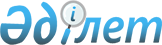 О внесении изменений в решение акима Жанажолского сельского округа от 5 октября 2011 года № 4 "О наименовании улиц Жанажолского сельского округа"Решение акима Жанажолского сельского округа Байганинского района Актюбинской области от 25 ноября 2014 года № 07. Зарегистрировано Департаментом юстиции Актюбинской области 22 декабря 2014 года № 4099

      В соответствии со статьей 35 Закона Республики Казахстан от 23 января 2001 года № 148 "О местном государственном управлении и самоуправлении в Республике Казахстан" и Конституционным Законом Республики Казахстан от 3 июля 2013 года № 121-V "О внесении изменений и дополнений в Конституционный закон Республики Казахстан и в некоторые законодательные акты Республики Казахстан по вопросам исключения противоречий, пробелов, коллизий между нормами права различных законодательных актов и норм, способствующих совершению коррупционных правонарушений", аким Жанажолского сельского округа РЕШИЛ:

      1. 

Внести в решение акима Жанажолского сельского округа от 5 октября 2011 года № 4 "О наименовании улиц Жанажолского сельского округа" (зарегистрированное в Реестре государственной регистрации нормативных правовых актов № 3-4-124, опубликованное 3 ноября 2011 года в районной газете "Жем-Сагыз") следующие изменения: 



      в заголовке и по всему тексту решения на государственном языке слова "селолық", "селосына" заменить соответственно словами "ауылдық", "ауылында".

      2. 

Настоящее решение вводится в действие по истечении десяти календарных дней после дня его первого официального опубликования. 

 

 
					© 2012. РГП на ПХВ «Институт законодательства и правовой информации Республики Казахстан» Министерства юстиции Республики Казахстан
				      Аким Жанажолского сельского

      округаИ.Манибаев